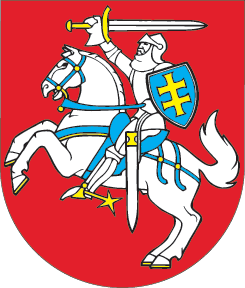 LIETUVOS RESPUBLIKOSBUHALTERINĖS APSKAITOS ĮSTATYMO NR. IX-574 6 STRAIPSNIO PAKEITIMO ĮSTATYMAS2019 m. liepos 11 d. Nr. XIII-2313Vilnius1 straipsnis. 6 straipsnio pakeitimas1. Papildyti 6 straipsnį 8 dalimi:„8. Viešojo sektoriaus subjektai, išskyrus savivaldybių kontroliuojamus viešojo sektoriaus subjektus, apskaitą tvarko naudodami bendras viešojo sektoriaus finansų valdymo informacines sistemas.“2. Pakeisti 6 straipsnio 8 dalį ir ją išdėstyti taip:„8. Viešojo sektoriaus subjektai apskaitą tvarko naudodami bendras viešojo sektoriaus finansų valdymo informacines sistemas.“2 straipsnis. Įstatymo įsigaliojimas, įgyvendinimas ir taikymas1. Šio įstatymo 1 straipsnio 1 dalis įsigalioja 2020 m. sausio 1 d.2. Šio įstatymo 1 straipsnio 2 dalis įsigalioja 2022 m. sausio 1 d.3. Šio įstatymo 1 straipsnio 1 dalyje nurodytas bendras viešojo sektoriaus finansų valdymo informacines sistemas viešojo sektoriaus subjektams, išskyrus savivaldybių kontroliuojamus viešojo sektoriaus subjektus, parenka, perėjimo prie jų naudojimo tvarką nustato ir kitus šio įstatymo įgyvendinamuosius teisės aktus iki 2019 m. gruodžio 31 d. priima Lietuvos Respublikos Vyriausybė arba jos įgaliota institucija. 4. Šio įstatymo 1 straipsnio 2 dalyje nurodytas bendras viešojo sektoriaus finansų valdymo informacines sistemas savivaldybių kontroliuojamiems viešojo sektoriaus subjektams parenka, perėjimo prie jų naudojimo tvarką nustato ir kitus šio įstatymo įgyvendinamuosius teisės aktus iki 2021 m. gruodžio 31 d. priima savivaldybių administracijų direktoriai. 5. Šio įstatymo 1 straipsnis taikomas nuo bendros viešojo sektoriaus finansų valdymo informacinės sistemos įdiegimo viešojo sektoriaus subjekte pagal Vyriausybės arba jos įgaliotos institucijos ar savivaldybės administracijos direktoriaus nustatytą perėjimo prie bendrų viešojo sektoriaus finansų valdymo informacinių sistemų naudojimo tvarką dienos. Skelbiu šį Lietuvos Respublikos Seimo priimtą įstatymą.Respublikos Prezidentas	Gitanas Nausėda